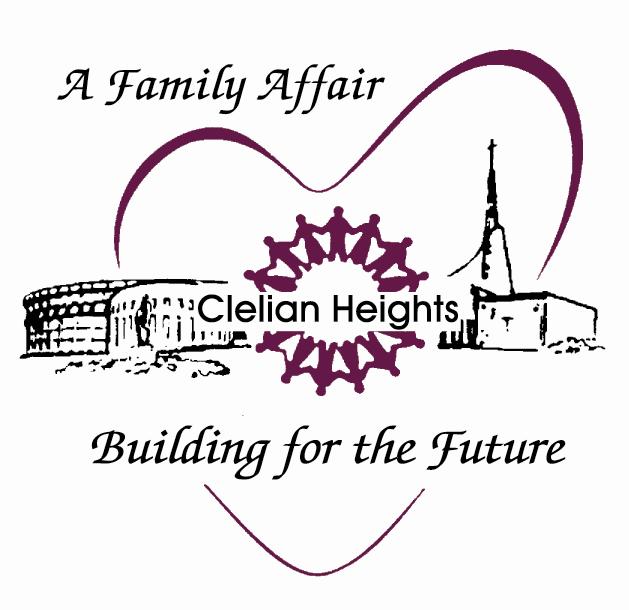 Clelian Heights School for Exceptional ChildrenVolunteer ApplicationName: ______________________________________________________________________________ Address: ____________________________________________________________________________City: _______________________________________   State: ______________ Zip: _______________Phone #:_________________________________    Cell:  _____________________________________Email Address: _______________________________________   Birth Date:  ___________________Age:   Under 18yrs.     18 + yrs.   (Minimum 16 years required)Grade Level Completed:	High School:   Freshman    Sophomore    Junior      Senior 			College: 	    Freshman     Sophomore     Junior     Senior 					Degree Earned: ____________________________________			Graduate Student:  1st year    2nd year					Degree Earned: ____________________________________Current Occupation (Employer, Address, City, State, ZIP) If student see next question:  ________________________________________________________________________________________________________________________________________________________________________School/College/University Currently Enrolled: (please give Name, City, State, ZIP) ________________________________________________________________________________________________________________________________________________________________________Type of Volunteer Experience Desired:  	  Summer Program     General Volunteer							  Volunteer Service Hours for School CreditPrevious Experience: 	Volunteer: _______________________________________________________ 				Paid: ___________________________________________________________ Special Training:  _____________________________________________________________________ Volunteer Days Preferred:	  Monday     Tuesday     Wednesday     Thursday     FridayNumber of Hours Requested:  ____________    Time Preference:    Morning       Afternoon Schedule Restrictions (family, work schedule, etc.): ____________________________________________________________________________________Physical Restrictions:   Yes     No   Please Specify:  ______________________________________Briefly describe type of experience requested:  _________________________________________________________________________________________________________________________________Continued on page 2.Are there specific requirements for placement:   YES    NO          If yes, please briefly describe:  ______________________________________________________________________________________________________________________________________________________________________________________________________________________________Request experience to be with:   Children    Adults   No specific request  Emergency Contact Person: Name:_______________________________________________________Relationship to Self:  ___________________________________   Phone:  (____) __________________Address: ________________________________________________________________________________________________________________________________________________________________Special Hobbies, Interests, Community Affiliations, etc.:________________________________________________________________________________________________________________________________________________________________________How did you find out about Clelian Heights?:  __________________________________________________________________________________________________________________________________3 CLEARANCES REQUIRED:  (for those 18 years and older; to be obtained at volunteer's expense)Original documents required; valid within one year of application					 	1.  Criminal Record Check						2.  Child Abuse Clearance 						3.  FBI Background CheckRequired clearances must be submitted to Human Resource Office prior to the start of volunteer hours._____________________________________________  ____________               		 	Applicant’s Signature              		         DateREFERENCES:1. Name: _____________________________________________________Address: ____________________________________________________________________________City, State, ZIP______________________________________________________________________Phone: _______________________________________Relationship: _________________________________2. Name: _____________________________________________________Address: ____________________________________________________________________________City, State, ZIP _______________________________________________________________________Phone: _______________________________________Relationship: _________________________________